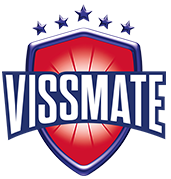 Basın Bülteni                                                                                                 2017                         VISSMATE’DEN YEPYENİ BİR ÜRÜNTÜM YÜZEYLERDE TEK ÇÖZÜM İÇİN AFERİN!Vissmate Temizlik Ailesine ‘Hızlı & Pratik’ serisinin en yeni üyesi Aferin Sprey eklendi. ‘Böyle temizliğe Aferin’ sloganıyla hızlı bir çıkış yapan Vissmate Aferin reklam filminde farklı kullanım alanları esprili bir dille anlatılıyor. Vissmate Aferin Sprey, özel geliştirilmiş çok amaçlı formülü ile mutfak ve banyo yüzeylerinden giysilere, koltuklardan halılara kadar evin her yerinde hızlı ve pratik temizlik sunuyor.Aferin, sadece tek bir ürünle tüm evin temizliğini yapmak isteyen titiz hanımların ihtiyaçlarına hızlı ve pratik çözümler getiriyor. Etki alanı son derece geniş olan Aferin, silinebilir tüm yüzeylerde oluşan zorlu ve inatçı lekelerde etkili ve hızlı sonuçlar vermesinin yanı sıra halı, koltuk, perde ve hatta kıyafetlerdeki günlük kirlerin temizlenmesinde de mükemmel sonuçlar çıkarıyor. Aferin’in kullanım sonrası bıraktığı hoş kokuyla beraber kolay temizliği tercih eden hanımların evlerinde yeni kurtarıcıları olacak.Bilgi için:info@vissmate.com.tr(0216) 593 13 44